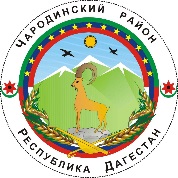    __________________АДМИНИСТРАЦИЯ МУНИЦИПАЛЬНОГО ОБРАЗОВАНИЯ «ЧАРОДИНСКИЙ РАЙОН»П О С Т А Н О В Л Е Н И Еот 17 января  2024 г.    № 05с. ЦурибОб утверждении Плана мероприятий по ликвидации очага бешенства и предотвращению его распространения на территории МО «сельсовет Цурибский» и на территории МО «сельсовет Гилибский»     На основании Указов Главы Республики Дагестан №230 от 22 декабря 2023 года и №235 от 30 декабря 2023 года, Администрация муниципального образования «Чародинский район»  п о с т а н о в  л я е т:Утвердить прилагаемые Планы мероприятий по ликвидации бешенства и предотвращению его распространения на территории муниципального образования «сельсовет Цурибский» и на территории муниципального образования «сельсовет Гилибский», согласно приложениям №№1,2.Настоящее постановление опубликовать в районной газете «Ч1арада» и разместить на официальном сайте Администрации муниципального образования «Чародинский район» в информационно-телекоммуникационной сети «Интернет».Контроль за исполнением настоящего постановления возложить на заместителя главы Администрации муниципального образования «Чародинский район» Омарова М.З.Настоящее постановление вступает в силу со дня его подписания.  Глава Администрации   муниципального образования           «Чародинский район»                                                                       М.А.МагомедовПриложение №1Утвержденпостановлением Администрации муниципального образования«Чародинский район»от 17 января 2024 г. №05ПЛАНмероприятий по ликвидации очага бешенства на территории местности «Гажалда»,расположенной в 8 км юго-западнее села Содаб «сельсовет Цурибский»Чародинского района Республики ДагестанПриложение №2Утвержденпостановлением Администрации муниципального образования«Чародинский район»от 17 января 2024 г. №05ПЛАНмероприятий по ликвидации очага бешенства на территории местности «Зидаб»,расположенной в 11 км западнее села Гилиб «сельсовет Гилибский»Чародинского района Республики Дагестан№Наименование мероприятийСроки исполненияСроки исполненияОтветственные 1Определить:Эпизоотическим очагом и неблагополучным пунктом по бешенству – территорию местности «Гажалда», расположенной в 8 км юго-западнее села СодабОпределить:Эпизоотическим очагом и неблагополучным пунктом по бешенству – территорию местности «Гажалда», расположенной в 8 км юго-западнее села СодабС момента установления ограничительных мероприятий (карантина) (далее-карантин)Администрация МО «Чародинский район» ОСХиЭ, глава сельского поселения совместно с ГБУ РД «Чародинское РВУ»2В эпизоотическом очаге запретить: Ввоз (ввод), вызов (вывод) восприимчивых животных, за исключением вывоза, вакцинированных против бешенства в течении 179 календарных дней, предшествующих вывозу, в том числе на убой предприятия по убою животных или оборудованные для этих целей убойные пунктыВ эпизоотическом очаге запретить: Ввоз (ввод), вызов (вывод) восприимчивых животных, за исключением вывоза, вакцинированных против бешенства в течении 179 календарных дней, предшествующих вывозу, в том числе на убой предприятия по убою животных или оборудованные для этих целей убойные пунктыПостоянно до отмены карантинаАдминистрация МО «Чародинский район» ОСХиЭ, глава сельского поселения совместно с ГБУ РД «Чародинское РВУ»,  егеря охотхозяйств3В эпизоотическом очаге осуществить: Трупы животных, убитых в связи и заболеванием бешенством или павших от бешенства, и животных, убитых по подозрению в заболевании бешенством, сжигать, строго соблюдая необходимые меры личной профилактики. Снятие шкур с трупов запрещается.В эпизоотическом очаге осуществить: Трупы животных, убитых в связи и заболеванием бешенством или павших от бешенства, и животных, убитых по подозрению в заболевании бешенством, сжигать, строго соблюдая необходимые меры личной профилактики. Снятие шкур с трупов запрещается.ПостоянноАдминистрация МО «Чародинский район» ОСХиЭ, глава сельского поселения совместно с ГБУ РД «Чародинское РВУ»4В неблагополучном пункте запретить:   проведение ярмарок, выставок других мероприятий связанных с перемещением и скоплением восприимчивых животных; отлов диких животных для вывоза в зоопаркиВ неблагополучном пункте осуществить:  обеспечение отсутствия на территории неблагополучного пункта животных без владельца путем отлова их с последующим изолированным содержанием в течение 14 календарных дней и вакцинацией против бешенства вакцинами согласно инструкциям по их применениюВ неблагополучном пункте запретить:   проведение ярмарок, выставок других мероприятий связанных с перемещением и скоплением восприимчивых животных; отлов диких животных для вывоза в зоопаркиВ неблагополучном пункте осуществить:  обеспечение отсутствия на территории неблагополучного пункта животных без владельца путем отлова их с последующим изолированным содержанием в течение 14 календарных дней и вакцинацией против бешенства вакцинами согласно инструкциям по их применениюВ период карантинаАдминистрация МО «Чародинский район» ОСХиЭ, глава сельского поселения совместно с ГБУ РД «Чародинское РВУ»,  егеря охотхозяйств№Наименование мероприятийСроки исполненияСроки исполненияОтветственные 1Определить:Эпизоотическим очагом и неблагополучным пунктом по бешенству – территорию местности «Зидаб», расположенной в 11 км западнее села ГилибОпределить:Эпизоотическим очагом и неблагополучным пунктом по бешенству – территорию местности «Зидаб», расположенной в 11 км западнее села ГилибС момента установления ограничительных мероприятий (карантина) (далее-карантин)Администрация МО «Чародинский район» ОСХиЭ, глава сельского поселения совместно с ГБУ РД «Чародинское РВУ»2В эпизоотическом очаге запретить: Ввоз (ввод), вызов (вывод) восприимчивых животных, за исключением вывоза, вакцинированных против бешенства в течении 179 календарных дней, предшествующих вывозу, в том числе на убой предприятия по убою животных или оборудованные для этих целей убойные пунктыВ эпизоотическом очаге запретить: Ввоз (ввод), вызов (вывод) восприимчивых животных, за исключением вывоза, вакцинированных против бешенства в течении 179 календарных дней, предшествующих вывозу, в том числе на убой предприятия по убою животных или оборудованные для этих целей убойные пунктыПостоянно до отмены карантинаАдминистрация МО «Чародинский район» ОСХиЭ, глава сельского поселения совместно с ГБУ РД «Чародинское РВУ»,  егеря охотхозяйств3В эпизоотическом очаге осуществить: Трупы животных, убитых в связи с заболеванием бешенством или павших от бешенства, и животных, убитых по подозрению в заболевании бешенством, сжигать, строго соблюдая необходимые меры личной профилактики. Снятие шкур с трупов запрещается.В эпизоотическом очаге осуществить: Трупы животных, убитых в связи с заболеванием бешенством или павших от бешенства, и животных, убитых по подозрению в заболевании бешенством, сжигать, строго соблюдая необходимые меры личной профилактики. Снятие шкур с трупов запрещается.ПостоянноАдминистрация МО «Чародинский район»ОСХиЭ, глава сельского поселения совместно с ГБУ РД «Чародинское РВУ»4В неблагополучном пункте запретить:   проведение ярмарок, выставок других мероприятий связанных с перемещением и скоплением восприимчивых животных; отлов диких животных для вывоза в зоопаркиВ неблагополучном пункте осуществить:  обеспечение отсутствия на территории неблагополучного пункта животных без владельца путем отлова их с последующим изолированным содержанием в течение 14 календарных дней и вакцинацией против бешенства вакцинами согласно инструкциям по их применениюВ неблагополучном пункте запретить:   проведение ярмарок, выставок других мероприятий связанных с перемещением и скоплением восприимчивых животных; отлов диких животных для вывоза в зоопаркиВ неблагополучном пункте осуществить:  обеспечение отсутствия на территории неблагополучного пункта животных без владельца путем отлова их с последующим изолированным содержанием в течение 14 календарных дней и вакцинацией против бешенства вакцинами согласно инструкциям по их применениюВ период карантинаАдминистрация МО «Чародинский район» ОСХиЭ, глава сельского поселения совместно с ГБУ РД «Чародинское РВУ»,  егеря охотхозяйств